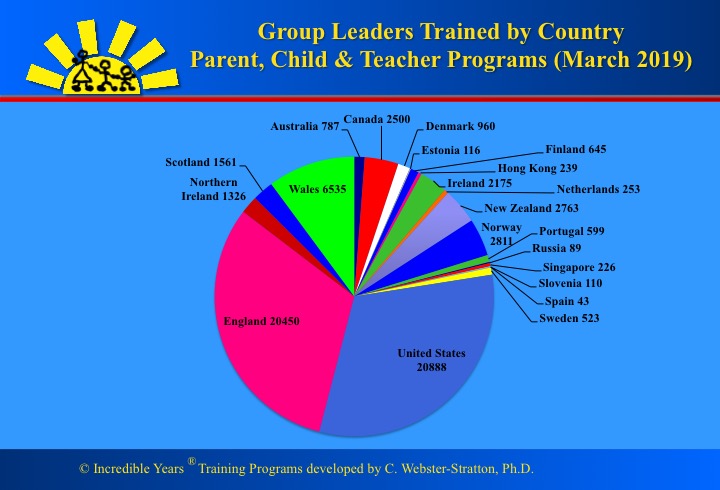 Incredible Years – School Age Parenting ProgramThis parenting program is designed to strengthen parenting skills, promote positive behaviours, and respond to inappropriate behaviour in elementary school age children. Beginning      Thurs. Feb. 20, 2020 -- 6:30 – 8:00 for 12 weeks!@Carroll’s Corner Community Centre Childcare & a light snack provided! NOT SURE … if this is for you, please attend the first evening without pressure to commit to the 12 weeks. And please let us know if you are interested but the time/day we are offering does not work for you – we can discuss other options.Please contact for more information and/or to register. (minimum 6 families)Cheryl – 902-568-0042       mvfrcparentingjourney@gmail.comKylie – 902-399-8321         khicklenton@hrce.ca This is a free program presented by:Musquodoboit Valley Family Resource Centre, HRCE Schools Plus &                                           Dutch Settlement Elementary School.